

HARRIS COUNTY WATER CONTROL AND IMPROVEMENT DISTRICT NO. 36
NOTICE OF MEETINGTO:	THE BOARD OF DIRECTORS OF HARRIS COUNTY WATER CONTROL AND IMPROVEMENT DISTRICT NO. 36 OF HARRIS COUNTY, TEXAS AND TO ALL OTHER INTERESTED PERSONSNotice is hereby given that the Board of Directors will hold a regular meeting on Tuesday, June 22, 2021, at 4:00 p.m. at the District's office located at 903 Hollywood, Houston, Texas 77015, which is inside the boundaries of the District.  In accordance with the recent disaster declaration by the Governor of the State of Texas, the meeting will only be accessible to the public via Zoom Teleconference:  Dial-In:  1-346-248-7799; Enter Meeting ID Number: 962 9898 8806; Then enter Password: 822042#; to join by Videoconference:
Click Link  below:https://us02web.zoom.us/j/96298988806?pwd=SkJkL2ZEcmpUbElXS3UyNkJaTlIrUT09to consider and act upon the following matters:  Receive comments from the public concerning District business.Consideration and possible action on approval of the minutes of prior meeting(s).Consideration and possible action on report from NCWA.Consideration and possible action on the S.E.A.L. Patrol Report.Consideration and possible action on the Bookkeeper's Report, including:	Authorize payment of invoices.	Review Investment Report.	Approve Quarterly Investment Report.	Approve Budget for fiscal year end June 30, 2022.Consideration and possible action on the Engineer's Report.Consideration and possible action on the General Manager's: 	Update concerning District operations and ongoing projects.	Review and approve Outlay Report No. 70 for TWDB DWSRF 62641-05. 	Consideration and possible action concerning MA Engineers $10,000 for HATCH  on the Water Plant Project.New Business/Annual Agenda:	Discussion and possible action regarding a Quit Claim Deed for Lots 6, 8, and 10, Block 59, Section 1.	Discussion and possible action regarding parking lot bids.	Discussion and possible action regarding Risk Assessments and Emergency Response Plans.Executive Session, as necessary:	As permitted pursuant to Section 551.071 of the Texas Government Code concerning consultation with attorney and possible litigation, Section 551.072 of the Texas Government Code concerning real estate matters or Section 551.074 of the Texas Government Code concerning personnel matters. 	Reconvene in Open Session.	Vote on matters discussed in Executive Session, if any.Receive other presentations, reports or updates from Board members, consultants or employees.EXECUTED this 17th day of June, 2021.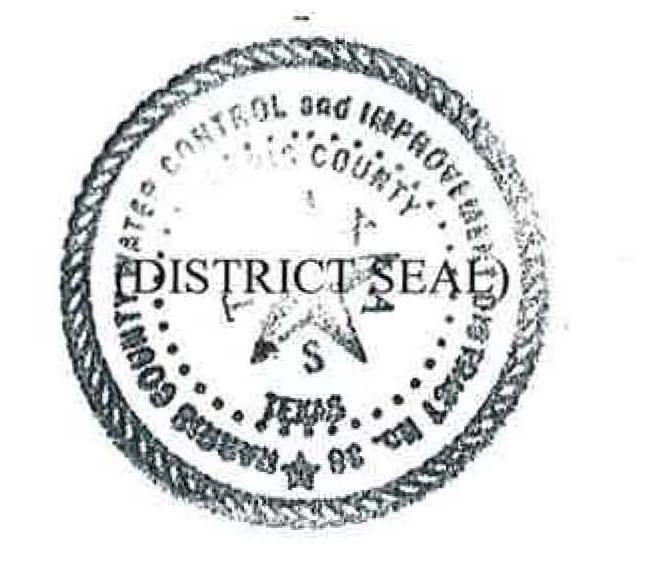 Harris County WATER CONTROL AND IMPROVEMENT District No. 36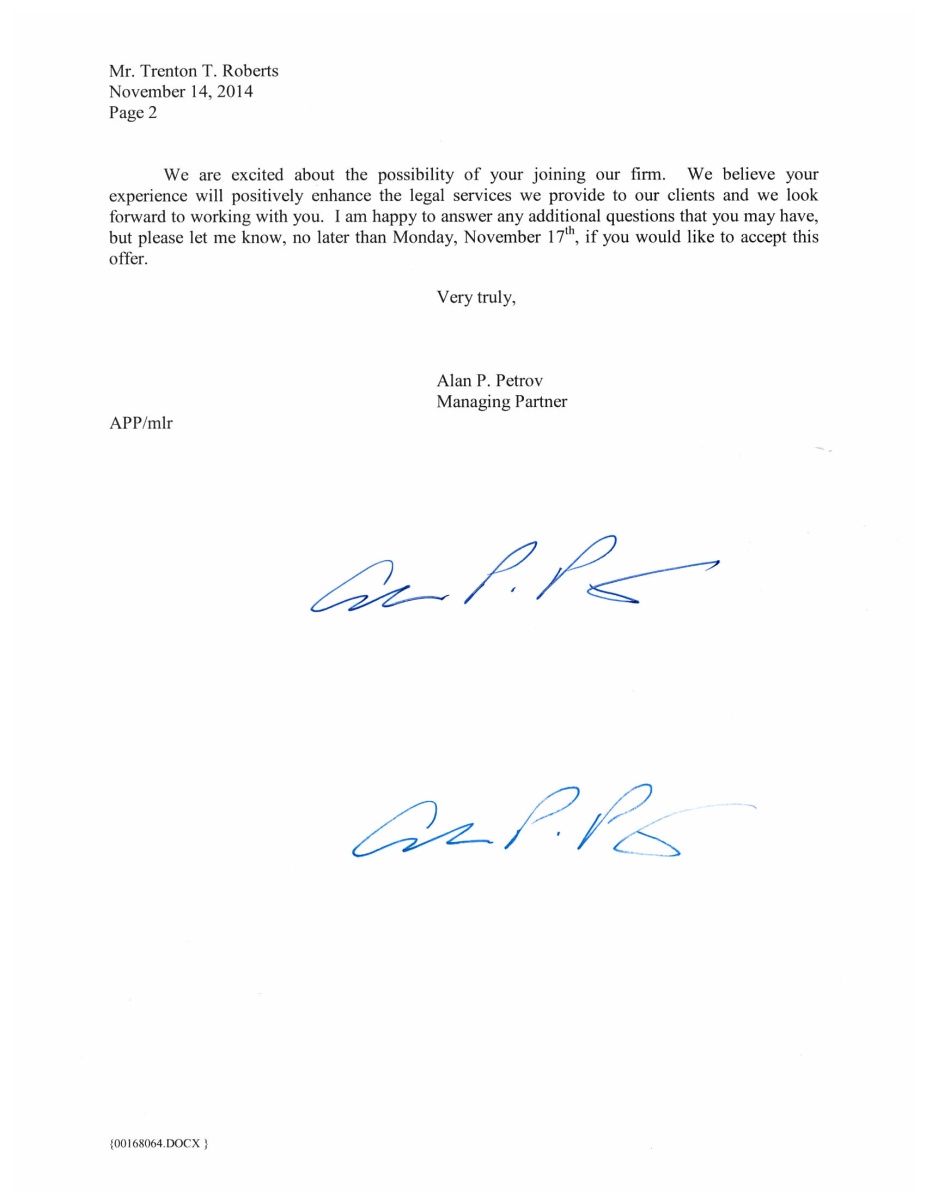 By: 							Alan P. Petrov
	Johnson Petrov LLP
	Attorneys for the District